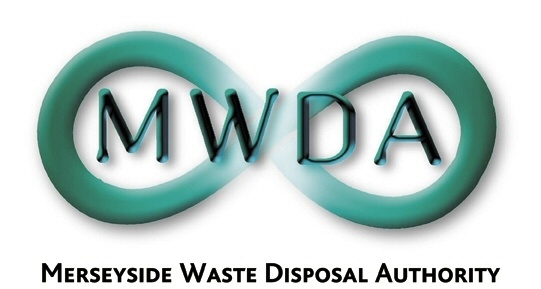 FORWARD PLANPublication Date: May 2024IntroductionIn accordance with the Local Government Act 2000, the Authority publishes a “Forward Plan” of “Key Decisions”.The Forward Plan is published on a six weekly basis to match the Authority’s meeting cycle and covers key issues to be dealt with in the subsequent three months.  It is a publicly available document and its purpose is to reinforce the openness and accountability of the Authority’s decision-making process.The Plan seeks to anticipate the issues that will be the subject of a Key Decision during that period.  For each item the Plan includes:The item’s title and a short description of the decision being sought.An indication of who will be making the decision.The Scrutiny arrangements for the decision.An indication of when the decision is expected to be made.  This may be a specific date i.e. the date of a meeting, or a period during which the decision is likely to be made.  A list of Supporting Papers.  These will be documents which the decision-maker(s) will consider or take into account when making the decision.An indication of what consultation will take place on the item which is the subject of the proposed decision.  This will include an indication as to who will be consulted (i.e. principal groups and organisations) and how that consultation will be conducted.An indication of how and to whom representations should be made on the item.Within the Plan, the items are listed in the chronological order in which it is anticipated that the decisions will be made.The decision in respect of each key decision is recorded in the minutes for the relevant meeting which are approved at the subsequent meeting of the Authority and are open for inspection at the Authority Offices and on the Authority’s web site.Definition of a Key DecisionThe definition of a Key Decision is set out in the Authority’s Constitution.  It is as follows:-A Key Decision is an executive decision:-incurring expenditure or making savings which are financially significant, unless the specific expenditure or saving has previously been agreed by the Authority; orwhich, in the view of the Chief Executive, in consultation with the Chair, is significant in terms of its effect on communities living or working in Merseyside.A decision will be considered financially significant if:-a)		in the case of revenue expenditure, it results in incurring expenditure or making savings of £250,000 or greater;b) 		in the case of capital expenditure, the capital expenditure/savings are in excess of £1 Million;unless the specific expenditure or savings have previously been agreed by the Authority or have been taken in line with the Authority’s Financial Management Policy.In determining whether a decision is significant in terms of its effect on communities, the Chief Executive and lead Member will give consideration to:-a)  	the number of residents/service users/District Council areas that will be affected;b) 	whether the impact is short term, long term or permanent;c) 	the impact on the community in terms of the economic, social and environmental well-being.Decision-MakersKey Decisions will be made by the Authority or its committees where relevant powers have been delegated.  A report will be submitted to the relevant meeting on each key decision, and Members will also consider, where necessary, any report which has been ‘called-in’ under the Authority’s scrutiny arrangements.Consultation The Chief Executive, in taking decisions under delegated powers, will consult with the relevant Authority Members and other key stakeholders, in accordance with those identified in the Forward Plan.Authority MeetingsThe Authority will meet formally approximately every six weeks. Meeting dates are published on the web site www.merseysidewda.gov.uk. Each Authority meeting will be in two parts. The first part of the meeting will consider the Key Decisions contained in the Forward Plan, and any other matters determined by the Chair. The second part of the meeting will be made available for any scrutiny discussions.The current schedule of meetings is as follows:28th June 2024 (AGM)20th September 202422nd November 20247th February 202525th April 2025Scrutiny ArrangementsTwo Members of the Authority may request that the Chair place a delegated decision matter on the Agenda of an Authority regular meeting as a ‘scrutiny item’. Information ReportsThe Authority will periodically publish information reports about its Policies, Strategies and Performance on the web site www.merseysidewda.gov.uk ContactsIf you have any queries or comments regarding the contents or format of this document please direct them to Paula Pocock (Clerk to the Authority) on 0151-255-1444 or by e-mail at enquiries@merseysidewda.gov.uk AUTHORITY MEMBERSHIP 2023/24CONTENTSMERSEYSIDE WASTE DISPOSAL AUTHORITYKEY DECISION SHEET COUNCILLORResponsibilitiesAddress and Contact DetailsPeter Norris(Liverpool)ScrutinyPublic ConsultationForward planning panelInvestigating and Disciplinary CommitteeMersey Waste Holdings Ltd BoardLabour Group OfficeCunard Building
Water Street
Liverpool
L1 3AH Email:peter.norris@liverpool.gov.uk Andrew Gardner(Wirral)ScrutinyPublic Consultation5 Eastleigh DvIrby
Wirral
CH61 4YAEmail:andrewgardner@wirral.gov.uk Paul Martin(Wirral)ScrutinyPublic ConsultationAudit & Governance CommitteeMersey Waste Holdings Ltd BoardEmail: PaulMartin1@Wirral.gov.uk Laura Robertson-Collins(Liverpool)ScrutinyPublic ConsultationLabour Group Office Municipal BuildingsDale StreetLiverpoolL2 2DH Tel: 07980 311545Email: laura.robertson-collins@liverpool.gov.ukHarry Bell(Knowsley)ScrutinyPublic ConsultationForward Planning Members PanelAudit & Governance CommitteeInvestigating & Disciplinary Committee2 Lyelake Close
Southdene
Kirkby
Knowsley
L32 8SYTel: 07384 455427Email: harry.bell@knowsley.gov.ukKris Brown(Liverpool)ScrutinyPublic ConsultationAppeals CommitteeAudit & Governance Committee6th floor
Cunard Building
Water Street
Liverpool
L3 1AHTel: 0151 233 0427Email: kris.brown@liverpool.gov.ukBisi Osundeko(St Helens)ScrutinyPublic ConsultationForward Planning PanelAppeals CommitteeMersey Waste Holdings Ltd BoardNorth West Employers Organization44 Telford Drive, Sutton, St Helens WA9 3GRTel: 07895 330 601Email: Cllrbosundeko@stHelens.gov.uk Catie Page(Sefton)(Chair)ScrutinyPublic ConsultationForward Planning PanelAppeals CommitteeAudit & Governance CommitteeInvestigating & Disciplinary CommitteeMersey Waste Holdings Ltd Board96 Gores Lane
Formby
LiverpoolL37 7DFTel: 07861 724391Email: catie.page@sefton.gov.ukNatasha Carlin(Sefton)ScrutinyPublic ConsultationAppeals CommitteeFlat 2 30 Merseyside RoadCrosbyLiverpoolL23 3AGTel: 077 189 078 39Email: Natasha.Carlin@Sefton.Gov.uk      Lesley WorswickChief ExecutiveVarious delegated matters7th Floor1 Mann IslandLiverpoolL3 1BPTel: 0151 255 1444Email: Lesley.worswick@merseysidewda.gov.ukPeter WilliamsTreasurerVarious delegated matters7th Floor1 Mann IslandLiverpoolL3 1BPTel: 0151 255 1444Email:Peter.williams@merseysidewda.gov.ukPaula PocockClerk to the AuthorityVarious delegated matters7th Floor1 Mann IslandLiverpoolL3 1BPTel: 0151 255 1444Email: paula.pocock@merseysidewda.gov.uk Ian StephensonMonitoring OfficerVarious delegated matters7th Floor1 Mann IslandLiverpoolL3 1BPTel: 0151 255 1444Email:      ian.stephenson@merseysidewda.gov.uk  ItemRef No.Decision DateLead OfficerInternal audit report – Climate ChangeK11-2428TH June 2024Peter WilliamsTitleInternal audit report – Climate ChangeInternal audit report – Climate ChangeInternal audit report – Climate ChangeInternal audit report – Climate ChangeFile ReferenceIs the report likely to be private or public?PublicPublicPublicPublicDecision MakerFull AuthorityFull AuthorityFull AuthorityFull AuthorityKey Decision CriteriaFinancialCommunity Impact Other – please specifyEnvironmentMatter in respect of which a Key Decision is required.Members are asked to consider the internal audit report on Climate ChangeMembers are asked to consider the internal audit report on Climate ChangeMembers are asked to consider the internal audit report on Climate ChangeMembers are asked to consider the internal audit report on Climate ChangeScrutiny areaEnvironmentEnvironmentEnvironmentEnvironmentDate for decision19 April 202419 April 202419 April 202419 April 2024List of Background Papers for considerationN/AN/AN/AN/ARisk Management ImplicationsMembers need to have an understanding of the auditor’s assessment of the adequacy of the arrangements for Climate Change actionsMembers need to have an understanding of the auditor’s assessment of the adequacy of the arrangements for Climate Change actionsMembers need to have an understanding of the auditor’s assessment of the adequacy of the arrangements for Climate Change actionsMembers need to have an understanding of the auditor’s assessment of the adequacy of the arrangements for Climate Change actionsPrior consultationn/an/an/an/aRepresentationsIn writing to or by email to             peter.williams@merseysidewda.gov.uk In writing to or by email to             peter.williams@merseysidewda.gov.uk In writing to or by email to             peter.williams@merseysidewda.gov.uk In writing to or by email to             peter.williams@merseysidewda.gov.uk 